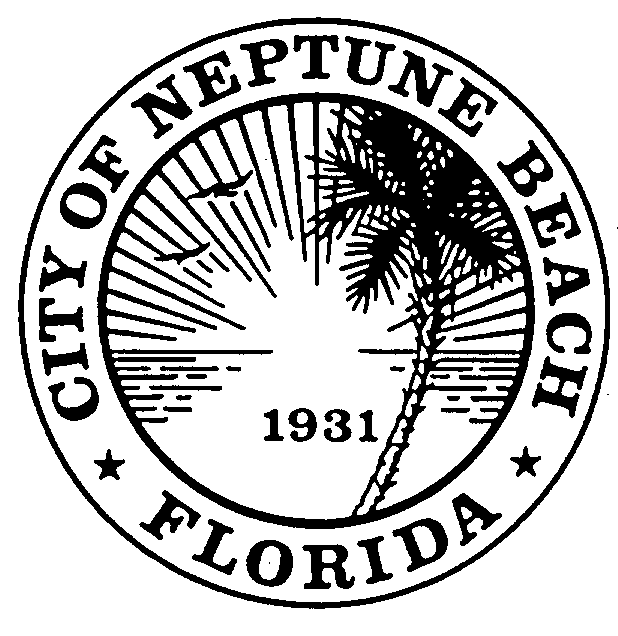 MINUTESCOMMUNITY DEVELOPMENT BOARDMARCH 9, 2022, AT 6:00 P.M.COUNCIL CHAMBERS 116 FIRST STREETNEPTUNE BEACH,  32266MINUTESCOMMUNITY DEVELOPMENT BOARDMARCH 9, 2022, AT 6:00 P.M.COUNCIL CHAMBERS 116 FIRST STREETNEPTUNE BEACH,  32266Pursuant to proper notice a public hearing of the Community Development Board for the City of Neptune Beach was held both in person March 9, 2022, at 6:07 p.m. in the Council Chambers.Pursuant to proper notice a public hearing of the Community Development Board for the City of Neptune Beach was held both in person March 9, 2022, at 6:07 p.m. in the Council Chambers.AttendanceBoard members were in attendance: Bob Frosio, ChairGreg Schwatzenberger, Vice-ChairW. Jeremy Randolph, MemberJonathan Raitti, MemberRene Atayan, MemberWilliam Hilton, MemberTony Mazzola, Alternate MemberRhonda Charles, alternate member, was also in attendance. Board members were in attendance: Bob Frosio, ChairGreg Schwatzenberger, Vice-ChairW. Jeremy Randolph, MemberJonathan Raitti, MemberRene Atayan, MemberWilliam Hilton, MemberTony Mazzola, Alternate MemberRhonda Charles, alternate member, was also in attendance. The following staff members were present:Samantha Brisolara, Community Development DirectorStefen Wynn, City ManagerZachary Roth, City AttorneyPiper Turner, Code Compliance SupervisorPledgePledge of Allegiance. Pledge of Allegiance. Call to Order/Roll CallChair Frosio called the meeting to order at 6:07 p.m. Chair Frosio called the meeting to order at 6:07 p.m. MinutesMade by Hilton, seconded by Mazzola.Made by Hilton, seconded by Mazzola.